PROGRAMMA SVOLTO DI   LINGUA E LETTERATURA ITALIANA  CLASSE 2   SEZ. F a. s.   2022/2023DOCENTE: Rita Uncini Manganelli  Libro di testo:  Limpida meraviglia vol.2 di Panebianco-Frigato-Bubba-Cardia-Varani*comprensive delle ore di esercitazione, laboratorio e verificheBologna, li 2/06/2023	FIRMA DEL DOCENTE	Rita Uncini Manganelli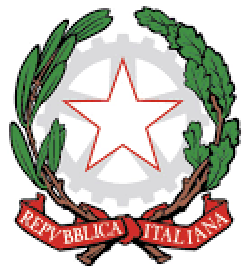 LICEO SCIENTIFICO STATALE “E.FERMI”Via Mazzini 172/2 – 40139 Bologna (BOTelefono: 051-4298511 - Codice Fiscale: 80074870371 – C.U.U. UFEC0BPEO: bops02000d@istruzione.it               PEC: bops02000d@pec.istruzione.itWeb-Site: www.liceofermibo.edu.it1- Nucleo fondante: Eneide1- Nucleo fondante: EneideLettura, analisi e commento di passi scelti.* Ore dedicate ad ogni argomento2- Nucleo fondante: La poesia2- Nucleo fondante: La poesiaArgomenti svolti  in relazione al nucleo sopraccitato* Ore dedicate ad ogni argomentoIntroduzione al testo poeticoLa lingua della poesiaLa rima Il ritmoIl versoLe figure retoricheSignificato denotativo e connotativoG. Carducci: vita, opere e poetica.                   “Pianto antico”G. Pascoli : vita, opere e poetica.                  “L’assiuolo”                 “Lavandare”                 “X agosto”                 “La mia sera”                 “Novembre”                 “Il fanciullino”G.Leopardi : vita, opere e poetica.                      “A Silvia”                     “Il sabato del villaggio”                     “La quiete dopo la tempesta”                     “La sera del dì di festa”                     “Alla luna”                     “L’infinito”                      Considerazioni generali sullo Zibaldone                       Dalle Operette Morali “Dialogo della natura e di un islandese”Riferimenti al contenuto della Ginestra.G. D’Annunzio : vita, opere e poetica.                         “La pioggia nel pineto”                       G. Ungaretti vita, opere e poetica.                “S.Martino del Carso”                 “Veglia”                “I fiumi”                E. Montale vita, opere e poetica.                  “Meriggiare pallido e assorto”                  “Non recidere, forbice, quel volto”                  “Spesso il male di vivere ho incontrato”                  “Caro piccolo insetto”                  “Ho sceso dandoti il braccio”P. Levi  “Se questo è un uomo” lettura integraleG.Bassani “Il giardino dei Finzi Contini”A Manzoni “I Promessi Sposi” lettura del romanzo fino al cap.21. Gli alunni completeranno la lettura durante le vacanze estive.Introduzione alla poesia delle origini. I contenuti seguenti saranno oggetto di studio durante le vacanze estive.La nascita del volgare: i primi testi in volgare. Il Placito di Capua e l'indovinello veronese.La Corte di Federico II di Svevia. I siciliani  e i siculo-toscani.La poesia cortese.Cecco Angiolieri e la poesia comico-realistica.3- Nucleo fondante:3- Nucleo fondante:Argomenti svolti  in relazione al nucleo sopraccitato*Ore dedicate ad ogni argomento4- Nucleo fondante:4- Nucleo fondante:Argomenti svolti  in relazione al nucleo sopraccitato*Ore dedicate ad ogni argomento5- Nucleo fondante:5- Nucleo fondante:Argomenti svolti  in relazione al nucleo sopraccitato*Ore dedicate ad ogni argomento6- Nucleo fondante:6- Nucleo fondante:Argomenti svolti  in relazione al nucleo sopraccitato*Ore dedicate ad ogni argomento